П О С Т А Н О В Л Е Н И Е	В соответствии с Решением Городской Думы Петропавловск-Камчатского городского округа от 31.10.2013 № 145-нд «О наградах и почетных званиях Петропавловск-Камчатского городского округа»,     Постановлением Главы Петропавловск-Камчатского городского округа от 31.10.2013 № 165 «О представительских расходах и расходах, связанных с приобретением подарочной и сувенирной продукции в Городской Думе Петропавловск-Камчатского городского округа»,       ПОСТАНОВЛЯЮ:за активную гражданскую позицию, высокую степень социальной ответственности и заслуги в общественной деятельности объявить Благодарность Главы Петропавловск-Камчатского городского округа (в рамке) Лаптевой Хва Дя, председателю Камчатского регионального общественного движения пенсионеров и инвалидов Клуб «Оптимист».ГлаваПетропавловск-Камчатскогогородского округа                                                                           К.Г. Слыщенко 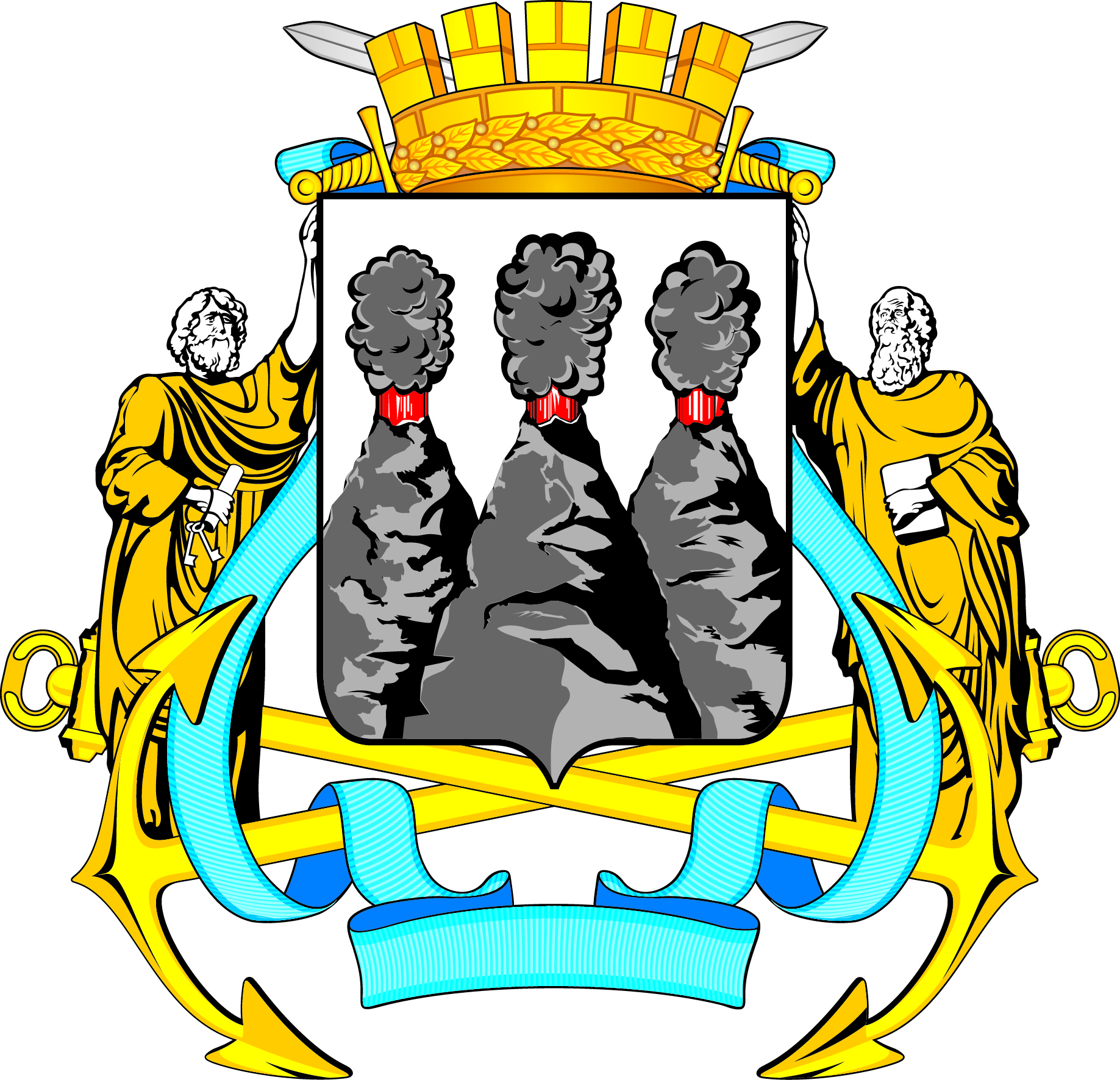 ГЛАВАПЕТРОПАВЛОВСК-КАМЧАТСКОГОГОРОДСКОГО ОКРУГАот  06.11.2015  №  138Об объявлении Благодарности Главы Петропавловск-Камчатского городского округа Лаптевой Х.Д.